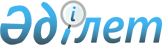 Об установлении государственному учреждению "Отдел жилищно–коммунального хозяйства, пассажирского транспорта и автомобильных дорог" акимата Костанайского района публичного сервитута на земельный участокРешение акима Заречного сельского округа Костанайского района Костанайской области от 4 августа 2023 года № 8
      В соответствии с Земельным кодексом Республики Казахстан, Законом Республики Казахстан "О местном государственном управлении и самоуправлении в Республике Казахстан" аким Заречного сельского округа Костанайского района РЕШИЛ:
      1. Установить государственному учреждению "Отдел жилищно – коммунального хозяйства, пассажирского транспорта и автомобильных дорог" акимата Костанайского района публичный сервитут на земельный участок, расположенный на территории Костанайская область, Костанайский район, Заречный сельский округ, село Талапкер, общей площадью 8,74 гектар, сроком на 5(пять) лет на безвозмездной основе:
      - для проектирования и строительства насосной станции 1-го подъема, площадью 0,64 гектар;
      - для проектирования и строительства насосной станции 2-го подъема, площадью 0,6 гектар;
      - для проектирования и строительства подводящей водопроводной сети, площадью 5,8 гектар;
      - для проектирования и строительства разводящих водопроводных сетей, площадью 1,7 гектар;
      2. Государственному учреждению "Аппарат акима Заречного сельского округа Костанайского района" в установленном законодательством Республики Казахстан порядке обеспечить:
      1) в течение десяти календарных дней со дня государственной регистрации настоящего решения направление его копии в бумажном и электронном виде на казахском и русском языках в Республиканское государственное предприятие на праве хозяйственного ведения "Институт законодательства и правовой информации Республики Казахстан" для официального опубликования и включения в Эталонный контрольный банк нормативных правовых актов Республики Казахстан;
      2) размещение настоящего решения на интернет-ресурсе акимата Костанайского района после его официального опубликования.
      3. Контроль за исполнением настоящего решения оставляю за собой.
      4. Настоящее решение вводится в действие по истечении десяти календарных дней после дня его первого официального опубликования.
					© 2012. РГП на ПХВ «Институт законодательства и правовой информации Республики Казахстан» Министерства юстиции Республики Казахстан
				
      Аким Заречного сельского округа 

Н. Исмагамбетов
